                                       Мои прадеды -  защитники Родины!      Моего прадедушку - дедушку моего папы, звали Захаревский Степан Дмитриевич.  Он воевал на Украинском фронте с первых дней Великой Отечественной войны.  Был политруком пулемётной роты. 4 июля 1941 года его дивизия была окружена немцами под городом Бердичев  Житомирской области.   Защищая свою Родину, он был ранен и попал в плен. Умер в немецко-фашистском плену                                 4 января 1942 года. Меня назвали в честь моего прадедушки  – Степаном, и я этим горжусь!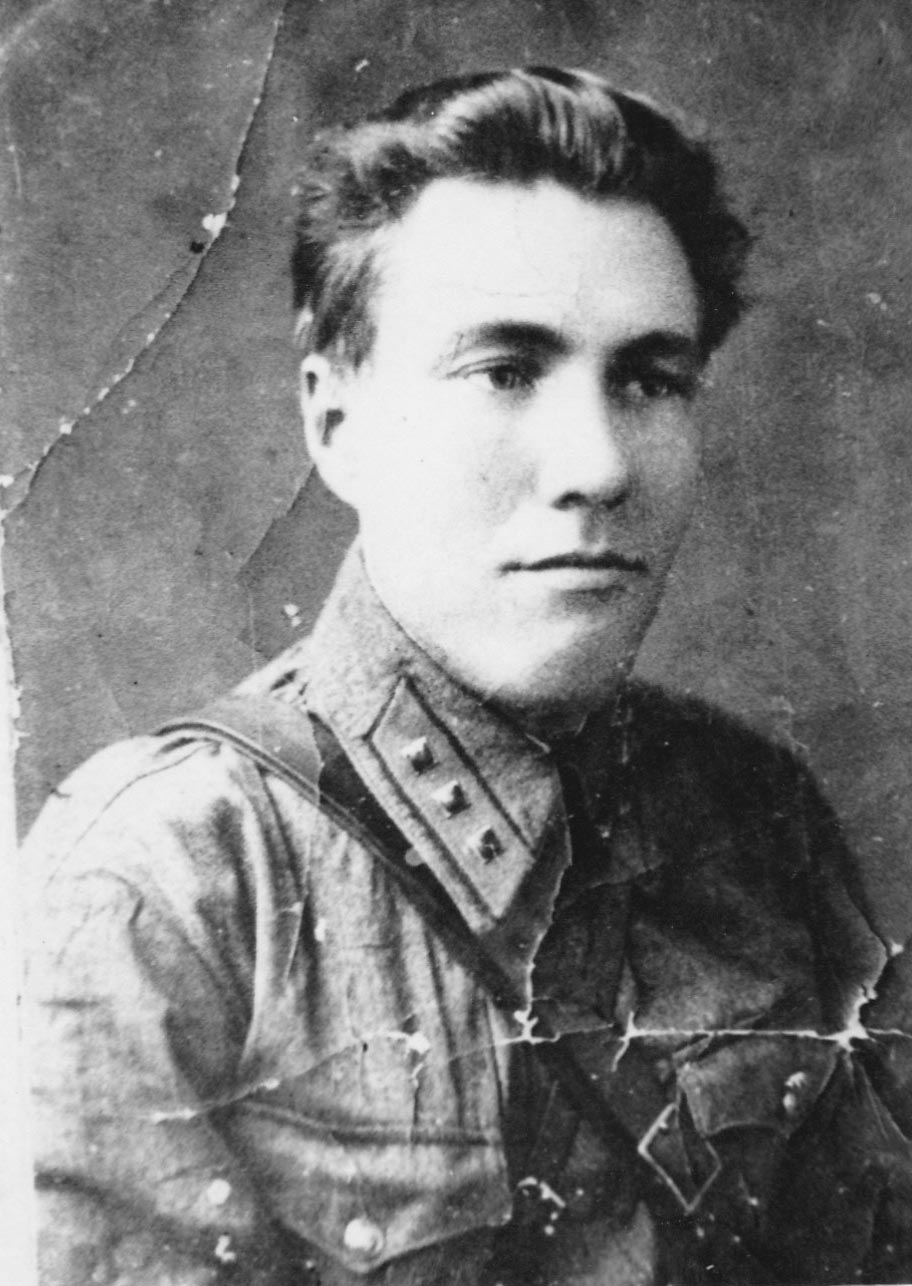      Моего прадедушку - дедушку моей мамы, звали Галёнков  Александр Яковлевич. Он прошёл всю войну, служил начальником фельдъегерской части.  Был награждён орденом «Красной звезды», различными медалями и именным оружием. Он умер после войны в 1971 году. Перед тем как умереть, Александр Яковлевич отдал все     Воинской Славы части, в которой служил. 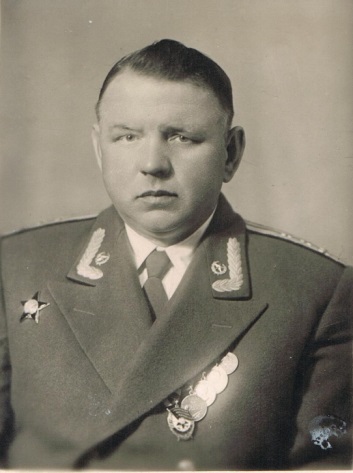 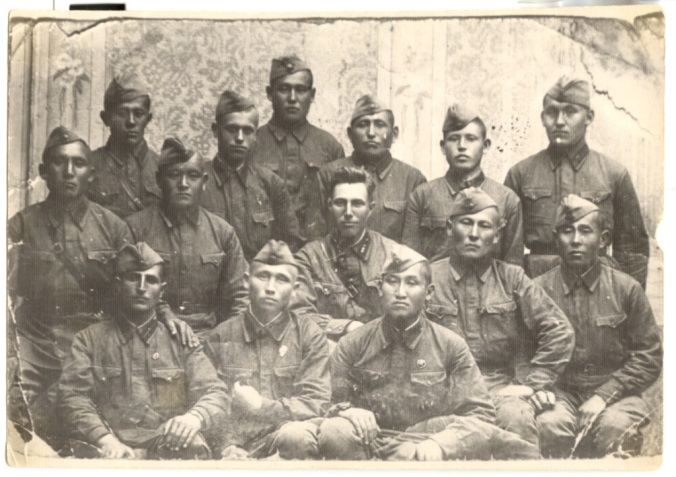 Захаревский Степан, ученик 5Б класса ГБОУ СОШ №1411 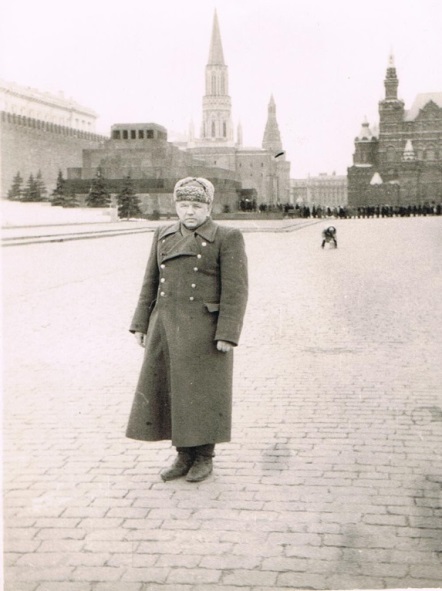 